WITH ME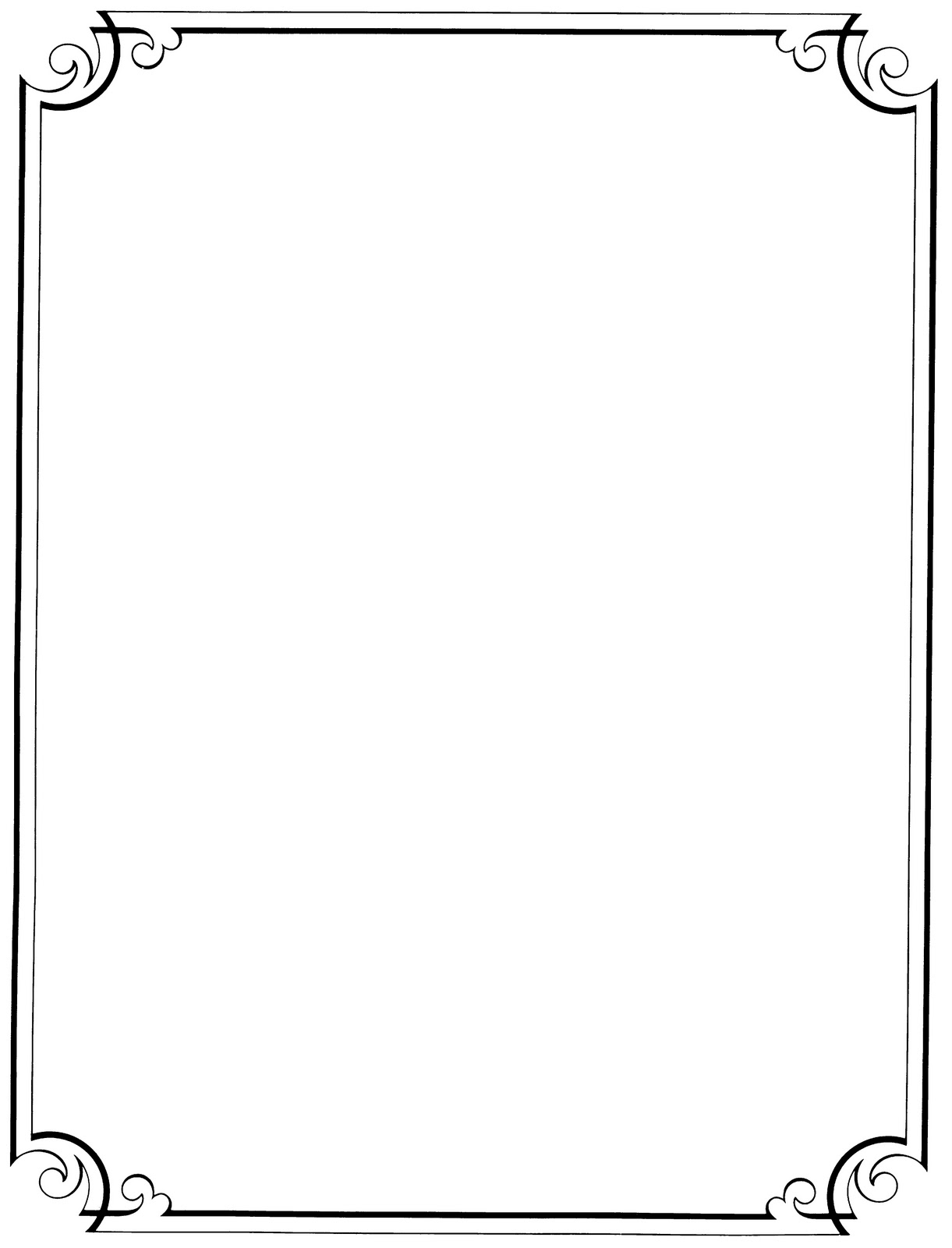 Everywhere I look, in all I see,And in everything I do, you are here.You are the stars twinkling in the sky,Reminding all of your smile everlasting.You are the wind whirling the leaves in circles about my feet,In my hair whipping across my face, the gentle breeze rockingThe chimes, ever so gently just to let me know you’re near.The ocean waves crushing on the sand,talk to me like the friends we always were,Comfortable companions through so many years, you and IYou are the flowers just reaching full bloom, only to be cut down,Before anyone can truly appreciate their full beauty.You are these things and so much more, my heart so heavy,My eyes so sad, life goes on around me so differently now that you’re gone.In the quiet of the night, I lay so still,I see your face, I hear your voice.Peace has finally come to you,at the greatest price one could possibly pay.But still I know you’re fine,it’s me that can’t move on.To many questions I still askknowing the answers will never come.Everywhere I look, in everything I do, from now to eternity,I know you’ll always be, here in my heart with me.Author Unknownwww.svlp.org CONMIGO

Donde quiera que miro, en todo lo que veo,
Y en todo lo que hago, estás aquí.

Eres como las estrellas que centellean en el cielo,
Recordando a todos de tu eterna sonrisa.

Eres el viento, girando las hojas en círculos alrededor de mis pies,
penetrante en mi pelo, en mi cara, la brisa balanceando suavemente 
Las campanadas. Para que me haga saber que estás cerca.

Las olas del mar rompiendo en la arena, me hablan como los amigos que siempre fuimos,buenos compañeros a través de tantos años, tu y yo.

Eres como las flores que al llegar a plena floración,solo para ser cortadas, antes de que nadie pueda apreciarverdaderamente toda su belleza y esplendor.

Eres como estas cosas y mucho más,mi corazón tan pesado, mis ojos tan tristes,la vida continúa alrededor de mí de maneratan diferente ahora que te has ido.

En el silencio de la noche me quedo tan quieta,veo tu cara, escucho tu voz.

Finalmente la paz te ha llegado,al precio más grande que uno pueda pagar.
Aun así, yo sé que estás bien,soy yo que no puedo seguir adelante.

Todavía tengo demasiadas preguntas,sabiendo que las respuestas nunca llegaran. 

Donde quiera que veo, en todo lo que hago,a partir de ahora hasta la eternidad, Yo sé que siempre estarás,aquí en mi corazón conmigo.Autor Desconocidowww.svlp.org 